围棋--五级班：六、做眼，有眼杀无眼第一题：黑棋使用做眼吃白4子（）						第二题：黑棋使用做眼吃白4子（）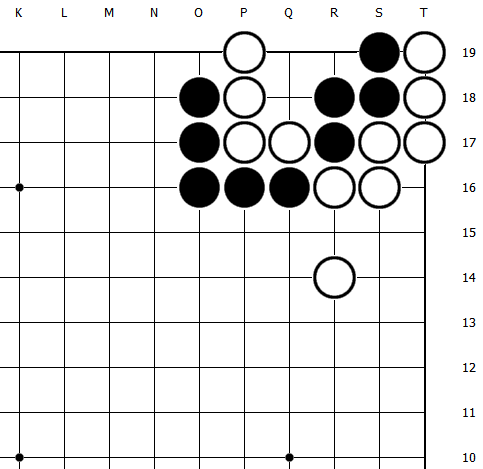 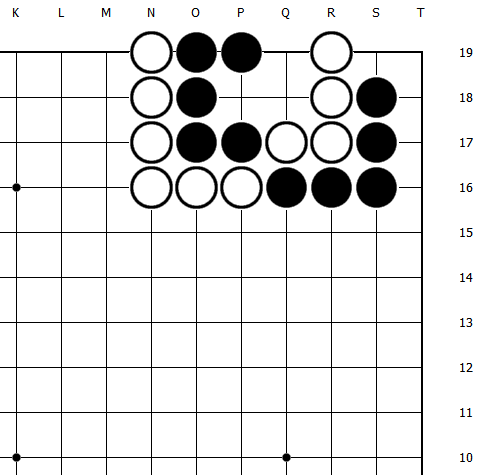 第三题：黑棋使用做眼吃白3子（）							第四题：黑棋吃白4子（）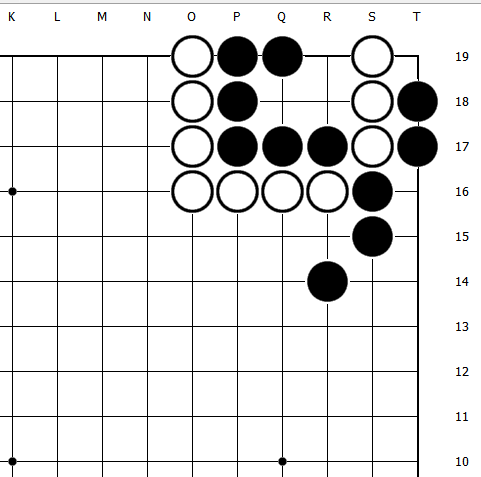 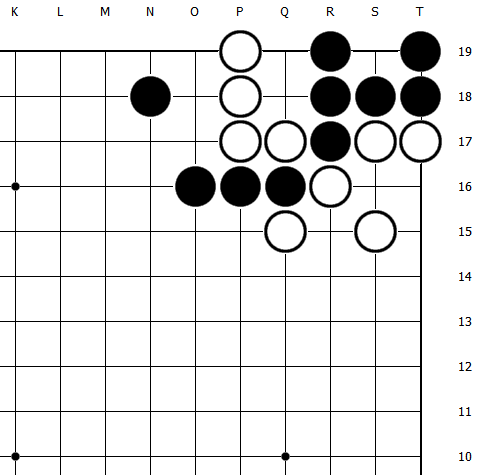 